CONFERÊNCIA DOS RELIGIOSOS DO BRASIL – CRB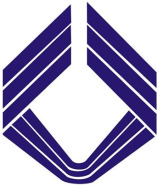                          SDS Bloco H nº 26 Sala 507 Edifício Venâncio II 
                     CEP: 70393-900 - Brasília – DF                          Tel.: (61) 3226-5540 – Cel.(61) 8451-0248Queridas Irmãs, queridos IrmãosVivemos um momento turbulento em nosso país.  Como Vida Religiosa Consagrada unimos forças em prol da verdade, da justiça e da democracia,  em vista do nosso Povo, a exemplo de Jesus,  solidário e do lado dos mais vulneráveis.Em comunhão com a Comissão Brasileira de Justiça e Paz, da CNBB, a CRB Nacional através da Equipe JPIC – Justiça, Paz e Integridade da Criação,  realizou importante Seminário nos dias 29 de abril a 01 de maio, em Brasília. O Seminário teve como objetivos Compartilhar a realidade; Aprofundar a conjuntura atual e Identificar gestos e ações comuns que fazemos para que possamos fortalecer a missão na qual estamos inseridos. Seguem os dois documentos nascidos do Seminário para divulgação e tomada de consciência.  Avancemos, com esperança!Ir.M.InêsPresidente da CRB Nacional